St. Mary Catholic Booster Club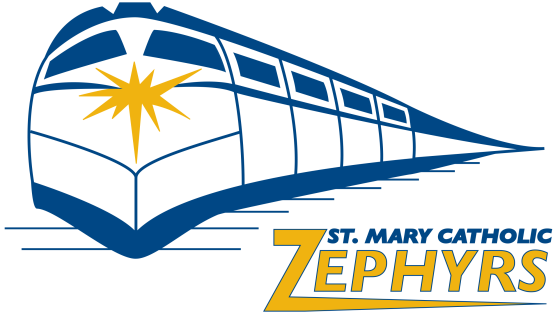 3/11/20206:30 pm    	                                St Mary Catholic High                                                           School Commons Booster Club AgendaApproval of Previous Meeting Minutes from 2/12/2020 – Dave Thone2019/20 Budget – Dave ThoneAthletic Director Report (High School and Middle School) – Matt Schoultz & Rachel EggertStanding Committee Chair ReportsConcession Coordinator – Tiffany VostersSports/Activities Books – Jeff Braatz/Trisha AkeySpirit Stop – Tara GagneGZO – Patti Purcell Middle School Basketball Tournaments – Dave ThoneAdditional Topics April & May Booster Club Dates need to move from the 2nd Wednesday of the monthAdjournNext Meeting: Wednesday April, 2020 (2nd Wednesday of the month–SMCHS